Автор: Косенкова Татьяна Игоревнаучитель математики (учитель-практикант)МОУ «Гимназия №31» г. СаратоваСаратов, 2019 г.План-конспект урока №2 в 7 классе по теме: «Квадрат суммы и квадрат разности двух выражений»Учитель  			Косенкова Татьяна ИгоревнаПредмет 			алгебра 7 классТема урока	Квадрат суммы и квадрат разности двух выраженийАвторы учебника 	(Алгебра за 7 класс Мерзляк А. Г.) Авторы: Мерзляк А. Г., Полонский В. Б.Издание: М.: Вентана-Граф, 2015Тип урока                        Урок закрепления знанийЦель урока: обобщить знания учащихся по данной теме, их умения и навыки применять формулы  Задачи урока: Образовательные: закрепить умение применять формулы квадрата суммы и разности двух выражений; ликвидировать возможные пробелы;Воспитательные: формировать навыки самоконтроля и самооценки; вовлечь в активную деятельность всех учащихся класса;Развивающие: развивать навыки коллективной работы учащихся в сочетании с самостоятельным умением анализировать, выделять главное, обобщать и делать выводы.Оборудование: карточки для рефлексии.ХОД УРОКАОрганизационный момент.Проверка домашнего задания.(5-7 минут)Вызываются учащиеся для демонстрации решения домашних задач – 4 человека (у доски). Индивидуальная работа в карточках – 3 человека (Приложение 1). Организуется диалог с учащимися по вопросам решения задач.Актуализация/Коррекция знаний (20 минут)Устная работа№ 569 (13-18). Представить в виде многочлена выражение: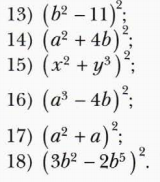 Письменная работа – самостоятельное решение в тетрадях и два учащихся у доски с последующей проверкой:№ 128 (1-2). Упростите выражение: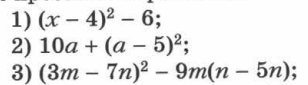 № 130 (3). Упростите выражение и найди его значение: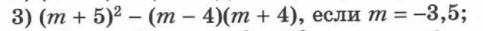 №131 (2). Замените звездочки такими одночленами, чтобы образовывалось тождество: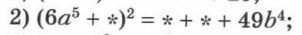 ФизминуткаЗакрепление изученного материала (15 минут)№586 (3). Решите уравнение: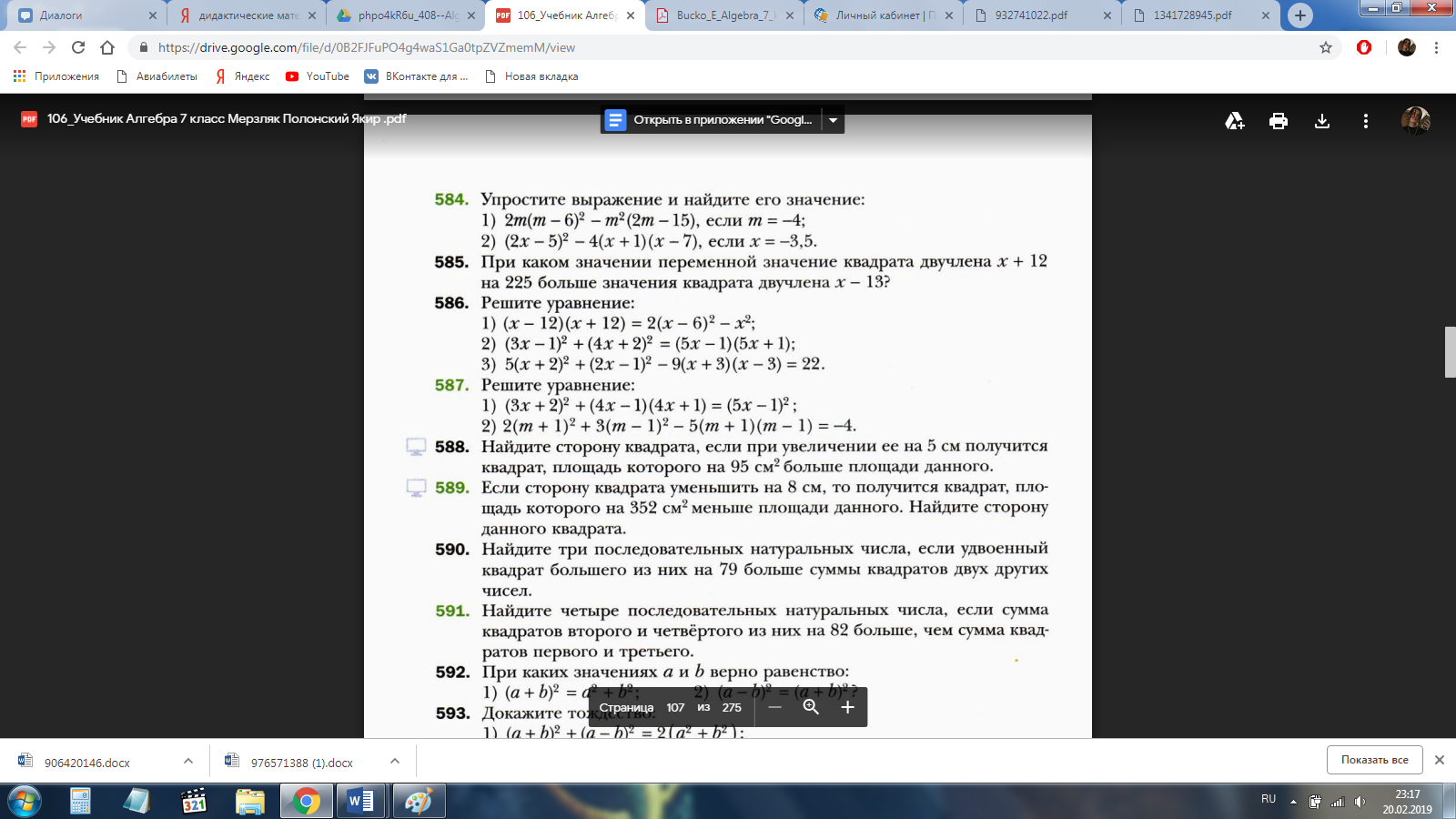 №592 (1). При каких значениях a и b верно равенство: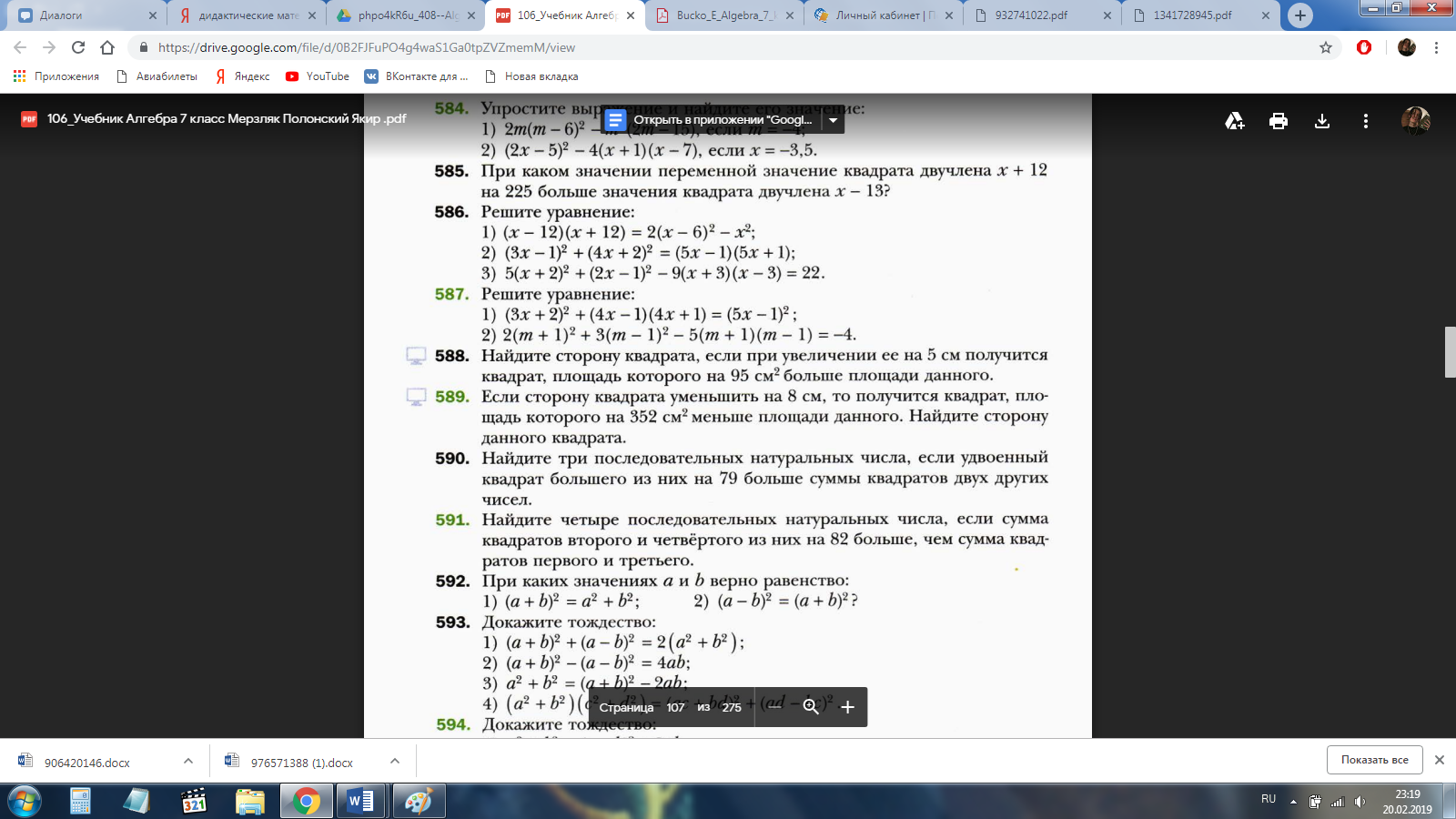 №588.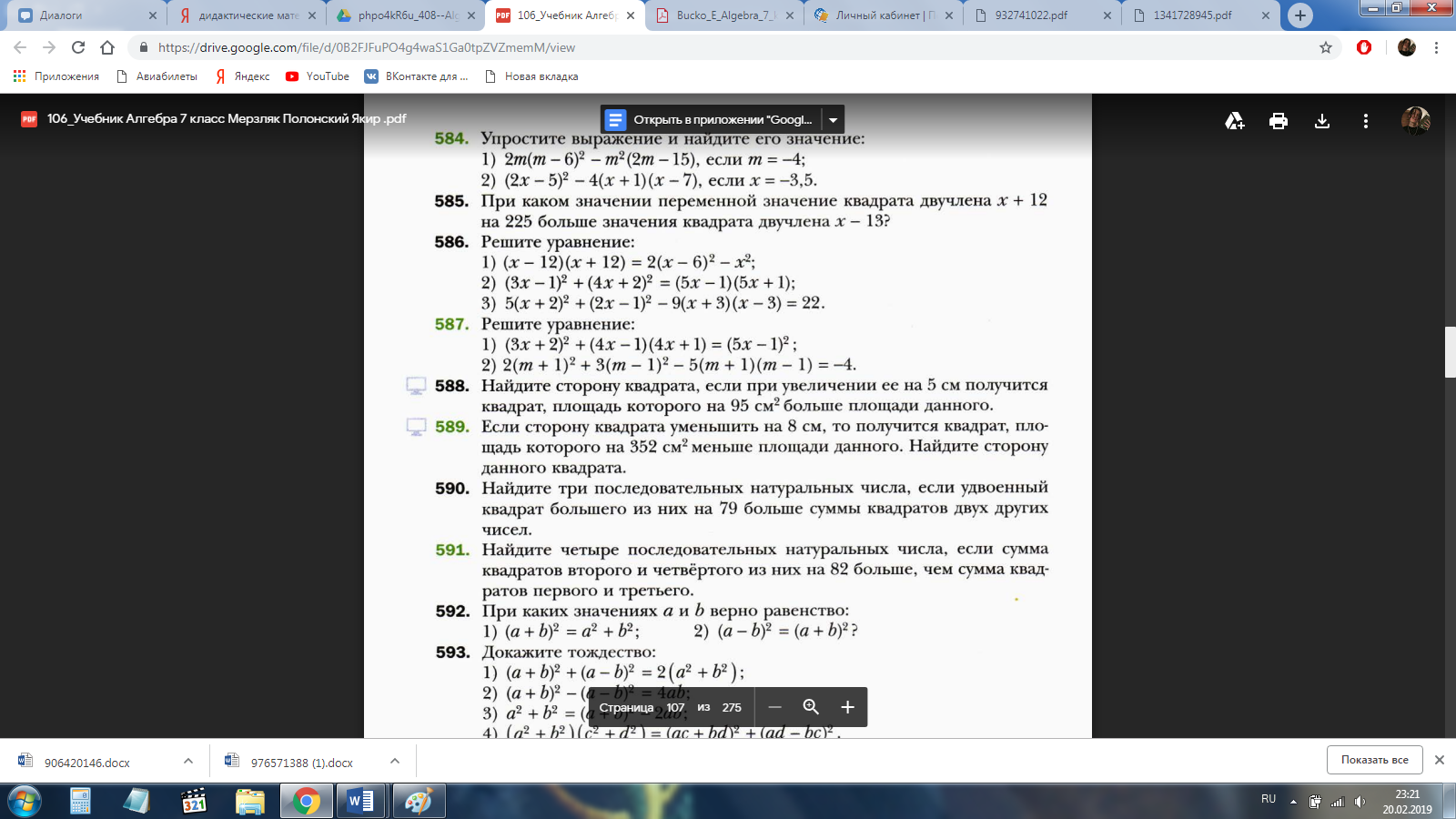 Рефлексия (5 мин)Ответьте на следующие вопросы:Что мы сегодня повторяли?Что осталось не понятным после этого урока?Что стало наоборот понятным после урока?Что нового вы узнали? (например: формула разности квадратов, упрощение выражения и т.д.)Итог урокаПодведение итогов, выставление оценок.Домашнее задание: повторить формулы сокращенного умножения; №587, 589, 594.